Golf & Country Club de Fourqueux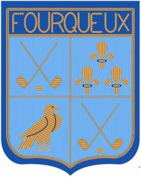 Compte-Rendu de la réunion du comite du 12 juin 2022 Présents : Alain Montourcy – Cyrille Arosio – Laurent Baetz – Jean-Yves Bouhourd – Gérard Maillard – Elsa Martin - Suzon Nadot –Alexandre Roehri. - Martin Vercambre - Eric Delsarte Excusés :  Clément Duval - Jacques Perières Ouverture du club en période estivale 16/7 au 20/8 Du 16 juillet au 20 aout, le golf et ses installations seront accessibles les week-end et jours fériés aux membres temps partiel. Les compétitions du week-end seront également ouvertes aux visiteurs qui s’acquitteront durant cette période du droit de jeu tarif basse saison. Ressources humainesUne personne sera recrutée afin de compléter l’effectif du secrétariat.L’entretien du practice et le ramassage des balles sont sous la responsabilité de l’intendant de terrain. Début 2023, Brigitte James cessera ses activités au pro-shop qui sera alors sous la responsabilité du secrétariat  Évènements au Club La fête du club est fixée au 17 septembre 2022. La Commission ‘Animation’ est en charge de sa préparation. Les 60 ans du Club seront fêtés en 2023. A cet anniversaire seront associés les 100 ans du premier golf. Dans le cadre des journées patrimoine des 16 et 17 septembre 2022, le Club sera ouvert, par anticipation, le dimanche 10 septembre de 10h à 17h30 aux extérieurs pour une visite guidée d’environ 1heure. Une exposition décrivant le patrimoine historique, naturel et culturel du golf sera installée sur les abords du parcours. Jean-Yves Bouhourd et Suzon Nadot ont, avec le directeur et l’Association ‘Fourqueux Patrimoine’ en charge l’organisation de cette journée. La séance ouverte à 10h30 est levée à 12h30Date du prochain Comité : Samedi 1 octobre 10h30-12hLe PrésidentAlain MontourcyLa Secrétaire généraleSuzon Nadot